Adswood Primary School  Newsletter    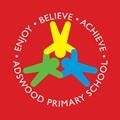  	  	  	  	  	  	  	  	                               Newsletter January 2024  Dear Parents/Carers,  Happy New Year!  Sending you all best wishes for the New Year ahead.  Welcome to all our new nursery children and their families who will start their journey with us this week. They are joining a wonderful class with a fantastic nursery team. We have lots of exciting things coming up for our children this term. New themes have started in all classes and the children are already enthusiastic about their learning! Please continue to send in their reading books for the class teams to change each week.    New home learning activities will be sent out next week for you to work on at home. We received lots of really exciting and creative designs across all year groups last half term and displayed them in our entrance hall for other children to see.   Enjoy Believe Achieve Awards – since the launch of our unique ‘life skills curriculum’ awards, the children have been really proactive in working towards their badges. This is allowing our children to develop skills needed for ‘life’. We have awarded stickers for cooking, speaking a foreign language, performing for others, leading a team – all of which they have provided evidence for!  Seesaw – We enjoy showcasing the learning that is taking place in each of our classes with you via our seesaw app. Your role in your child’s education and development is paramount. If you have any questions about their learning or any suggestions, please do not hesitate and get in touch with your child’s class teacher. We love to hear from you and are always looking at ways of improving our school. Theme Weeks – We finished the last half term with our Our Digital World  in school. The theme weeks are whole school and are an opportunity for the children to learn about a theme across a range of subjects with clear progression of skills throughout the year groups. This is unique to our school and the feedback from the children is always positive as is the impact on learning and knowledge. This half term is Amazing Artists! (an Art focus for all).  Visits, Visitors and Enrichment (V.V.E) – We often have a number of visitors into school to deliver workshops and we enjoy taking the children on visits to places close to home making links with their themes learning. We are fortunate to have strong links with the Royal Navy and Cheadle Hulme School who provide a range of Science and Technology workshops for our Year 5 and Year 6 children. We visit Davenport Church, the library, museums, local areas and much more! If you have any contacts that you feel will benefit the enrichment of our curriculum please email any details over. What coming up –   Tuesday 9th January – Year 5 Science Workshop Cheadle Hulme SchoolThursday 11th January – Year 5 Mayan Workshop visit Friday 19th January – Bikeability – Year 6 If you have any queries or questions please do not hesitate to contact school.  All the very best to you and your family for 2024!  Best wishes  M Smart and the Adswood Team  